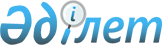 О взаимодействии Комиссии Таможенного союза с деловым сообществом
					
			Утративший силу
			
			
		
					Решение Комиссии таможенного союза от 20 сентября 2010 года № 397. Утратило силу решением Коллегии Евразийской экономической комиссии от 17 июля 2018 года № 112.
      Сноска. Утратило силу решением Коллегии Евразийской экономической комиссии от 17.07.2018 № 112 (вступает в силу по истечении 30 календарных дней с даты его официального опубликования).
      Комиссия Таможенного союза решила:
      1. Признать целесообразным взаимодействие Комиссии Таможенного союза с деловым сообществом.
      2. Поручить Секретариату Комиссии Таможенного союза подготовить и внести в установленном порядке на очередное заседание Комиссии Таможенного союза предложения по организации указанного в пункте 1 настоящего Решения взаимодействия.
      Члены Комиссии Таможенного союза:
					© 2012. РГП на ПХВ «Институт законодательства и правовой информации Республики Казахстан» Министерства юстиции Республики Казахстан
				
От Республики
Беларусь
От Республики
Казахстан
От Российской
Федерации
А. Кобяков
У. Шукеев
И. Шувалов